The Cotherstone Old Chapel Project LimitedRegistered by the FCA under the Co-operative and Community Benefit Societies Act 2014 as a Community Benefit Society. Society registration number: 8650UNAUDITED FINANCIAL STATEMENTS FOR THE PERIOD 9th JUNE 2021 TO 31st MARCH 2022The Cotherstone Old Chapel Project Limited The Cotherstone Old Chapel Project Limited REGISTRATIONThis is the first set of financial statements produced for The Cotherstone Old Chapel Project Limited, a Society Registered by the FCA under the Co-operative and Community Benefit Societies Act 2014 as a Community Benefit Society on 9th June 2021Society registration number: 8650OFFICERSPeriod 9th June 2021 to 31st March 2022Management TeamChris Tarpey 	(appointed 9th June 2021)Helen Rowell 	(appointed 9th  June 2021 resigned 31st March 2022)Mark Weeding 	(appointed 9th  June 2021 resigned 31st March 2022)Avril Tully 	(appointed 9th June 2021 resigned 31st March 2022)Stuart Singleton 	(appointed 9th  June 2021)Paul Hunt 	(appointed 9th  June 2021)Joy Collyer	(appointed 9th  June 2021)Peter Collyer	(appointed 9th June 2021)Jo Larkin	(appointed 9th June 2021 resigned 31st March 2022)REGISTERED OFFICEPensburyCotherstoneCo. DurhamDL12 9PQThe Cotherstone Old Chapel Project Limited MANAGEMENT COMMITTEE REPORTPeriod 9th June 2021 to 31st March 2022The Management Committee presents the report and the unaudited financial statements of the Society for the period from 9th June 2021 to 31st March 2022.INCORPORATION The Society was incorporated on 9th June 2021. It is registered by the FCA  under the Co-operative and Community Benefit Societies Act 2014 as a Community Benefit Society. Society registration number: 8650ACTIVITY IN THE PERIODDuring the period 9th June 2021 to 31st March 2022 the Society was undertaking activities to raise funds in order to buy the Cotherstone Methodist Chapel and convert the building into a shop and café.  Turnover represents donations received to assist the management committee in raising funds and expenses represent the costs associated with this activity. SMALL COMPANY PROVISIONSThis report has been prepared in accordance with the provisions applicable to companies entitled to the small companies’ exemption.This report was approved by the Management Committee on 14th September 2022 and signed on their behalf by:Chris Tarpey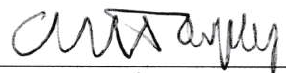 Chair of the Management CommitteeThe Cotherstone Old Chapel Project Limited INDEPENDENT EXAMINERS REPORTPeriod 9th  June 2021 to 31st March 2022EXAMINERS REPORTI report to the Officers of the Committee on my examination of the accounts for the period and with an overview as to the Going Concern nature of the project.The Officers of the Committee are responsible for the preparation of the accounts and for the subsequent presentation and publication of them.I have not undertaken an Audit of the financial statements but I have reviewed the accounts, supporting records and documentation provided to me by the Committee and have found them to be both a true and accurate reflection of the financial position as at 31st March 2022.I can confirm that there are no material or significant matters arising from my independent examination of the accounts and financial statements that need to be brought to the attention of the Committee or its members.Signed:	C ButlerName:	Mr Chris ButlerProfessional Qualifications:	FMAATDate:		16th September 2022The Cotherstone Old Chapel Project Limited INCOME & EXPENDITURE ACCOUNTPeriod 9th  June 2021 to 31st March 20222022Note		    £Turnover 									11,479Cost of sales								        (0)Gross profit 								11,479Administrative expenses						(8,030)Operating surplus					 2		  3,449Surplus on ordinary activities before taxation 		  3,449Tax on surplus on ordinary activities		 3		       (0)Surplus for the financial year 					  3,449The Cotherstone Old Chapel Project Limited BALANCE SHEETPeriod 9th  June 2021 to 31st March 2022       2022Note			 £Fixed assets  Tangible assets						 4 			0Current assets  Stocks 										0  Debtors 							 5			0  Cash at bank and in hand 						117,409117,409Creditors: amounts falling due within one year							 6  		          (0)Net current liabilities 							         	  0Total assets less current liabilities				117, 409Provision for liabilities				 8 		          (0)Net assets 								117, 409Capital and reservesCalled up share capital 				9 		113,960Accumulated surplus 				        11		     3,449Shareholders’ funds 							117, 409The Cotherstone Old Chapel Project Limited BALANCE SHEET (continued)For the Period 9th June 2021 to 31st March 2022, the Society was entitled to exemption from audit under the provisions of the Cooperativeand Community Benefit Societies Act 2014.Committee responsibilities:The members have not required the Society to obtain an audit of its financial statements for the year in question.The Committee acknowledges their responsibilities for complying with the requirements of the Act with respect to accounting records and the preparation of financial statements.These financial statements have been prepared in accordance with the provisions applicable to companies subject to the small companies regime and with the Financial Reporting Standard for Smaller Entities (effective January 2022).These financial statements were approved by the Management Committee& and authorised for issue on 14th September 2022 and are signed on their behalf by:Chris Tarpey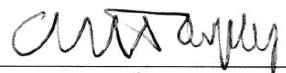 Chair of the Management CommitteeSociety registration number: 8650The Cotherstone Old Chapel Project Limited NOTES TO THE FINANCIAL STATEMENTSPeriod 9th  June 2021 to 31st March 20221 Accounting policiesBASIS OF PREPARATIONThe financial statements have been prepared on the historical cost basis and in accordance with the Financial Reporting Standard for Smaller Entities (effective January 2022).TURNOVERTurnover in the period represents donations and grants received.CURRENT TAXCurrent tax is recognised in the Income and Expenditure account, except to the extent that it is attributable to a gain or loss that has been recognised directly in the statement of total recognised gains or losses. In this case, tax is recognised in this statement. Current tax is measured at the amounts of tax expected to be paid or recovered using the tax rates and laws that have been enacted or substantively enacted at the reporting date.TANGIBLE ASSETSTangible assets are initially recorded at cost and are subsequently stated at cost less any accumulated depreciation and accumulated impairment losses.Depreciation is calculated so as to write off the cost of an asset, less its estimated residual value, over the useful economic life of that asset as follows:Office Equipment Straight line over 3 yearsSTOCKSStocks are stated at the lower of cost and net realisable value, after making due allowance for obsolete and slow moving items.DEFERRED TAXDeferred tax is recognised in respect of all timing differences that have originated but not reversed at the balance sheet date. Unrelieved tax losses and other deferred tax assets are recognised only to the extent that it is more likely than not that they will be recovered against the reversal of deferred tax liabilities or other future taxable profits. Deferred tax is measured on an undiscounted basis at the tax rates that would apply in the periods in which timing differences are expected to reverse, based on tax rates and laws enacted at the balance sheet date.PROVISION FOR LIABILITIESProvisions are recognised when it is probable that a present obligation exists, as a result of a past event, and a transfer of economic benefits is required in settlement that can be estimated reliably.Provisions are recorded at the best estimate of the expenditure required to settle the obligation at the balance sheet date. A review is carried out at each balance sheet date and the amount adjusted to reflect the current best estimate.FINANCIAL INSTRUMENTSFinancial instruments are classified and accounted for according to the substance of contractual arrangements, as either financial assets, financial liabilities or equity instruments.OPERATING LEASESLeases are classified as operating leases where substantially all the benefits of ownerships remain with the lessor. Rentals payable under operating leases are charged to the Income and Expenditure account on a straight-line basis over the lease term.The Cotherstone Old Chapel Project Limited NOTES TO THE FINANCIAL STATEMENTS (continued)Period 9th  June 2021 to 31st March 20222 Operating SurplusOperating surplus is stated after charging/(crediting):          2022   £Depreciation of tangible assets owned by the Society 								   03 Tax on ordinary activities2022   £Current tax      UK current tax charge 						    0Deferred tax      Origination and reversal of timing differences 	    	    0Tax on surplus on ordinary activities 			 	    0The Cotherstone Old Chapel Project Limited NOTES TO THE FINANCIAL STATEMENTS (continued)Period 9th  June 2021 to 31st March 20224 Tangible assets        2022             £       Office EquipmentCostAdditions 								              0Disposals 								             (0)At 31 March 2022 							              0DepreciationCharge								              0Disposals 								             (0)At 31 March 2022 						  		    0Net book value at 31 March 2022 					    05 Debtors2022    £Trade debtors								    0The debtors above include the following amounts falling due after more than one year:2022   £Trade debtors 								   0The Cotherstone Old Chapel Project Limited NOTES TO THE FINANCIAL STATEMENTS (continued)Period 9th  June 2021 to 31st March 20226 Creditors: amounts falling due within one year2022   £Bank loans and overdrafts 						   0Trade creditors 								   0Taxation and social security					   0Other creditors								   0   07 Deferred taxThe deferred tax account consists of timing differences in respect of:2022   £Accelerated capital allowances 					   08 Provisions for liabilities2022  £Additions									  0At 31 March 2022 							  09 Called up share capitalALLOTTED, CALLED UP AND FULLY PAID2022    No.	     £Ordinary shares of £10.00 each			 11,396 	113,960The Cotherstone Old Chapel Project Limited NOTES TO THE FINANCIAL STATEMENTS (continued)Period 9th  June 2021 to 31st March 202210 Dividends2022     £Dividends paid during the year						     011 ReservesAccumulated        Surplus    £Surplus for the financial year					   3,449Dividends paid								        (0)At 31 March 2022 							   3,44912 Operating leasesDuring the year the Society has committed to make the following operating lease payments:2022    £Expiry within one year 						         0Expiry between two to five years				         0Expiry after five years 						         0         013 Directors advances, credit and guaranteesNoneThe Cotherstone Old Chapel Project Limited Detailed Income & Expenditure AccountPeriod 9th  June 2021 to 31st March 2022   2022      £Turnover										 11,479Cost of sales									        (0)Gross profit									 11,479Administrative expenses							 (8,030)Operating surplus 								   3,449Surplus on ordinary activities before taxation			   3,449TURNOVER 2022     £Donations received							  4,718Grants received for specific purposes				  6,700Interest Received							        61									          11,479COST OF SALES2022    £Purchases       								        0The Cotherstone Old Chapel Project Limited Detailed Income & Expenditure Account (continued)Period 9th  June 2021 to 31st March 2022ADMINISTRATIVE EXPENSES2022   £Bank Charges							                80Plunket Foundation							    595IT/Web Costs								    979Building, Planning & Development Costs		           2,092Village Hall Rooms							      54Data Protection								      35Project Marketing & Share Offer Costs		          3,974Insurance									     94Media Communications					   	     77Events									     50         8,030